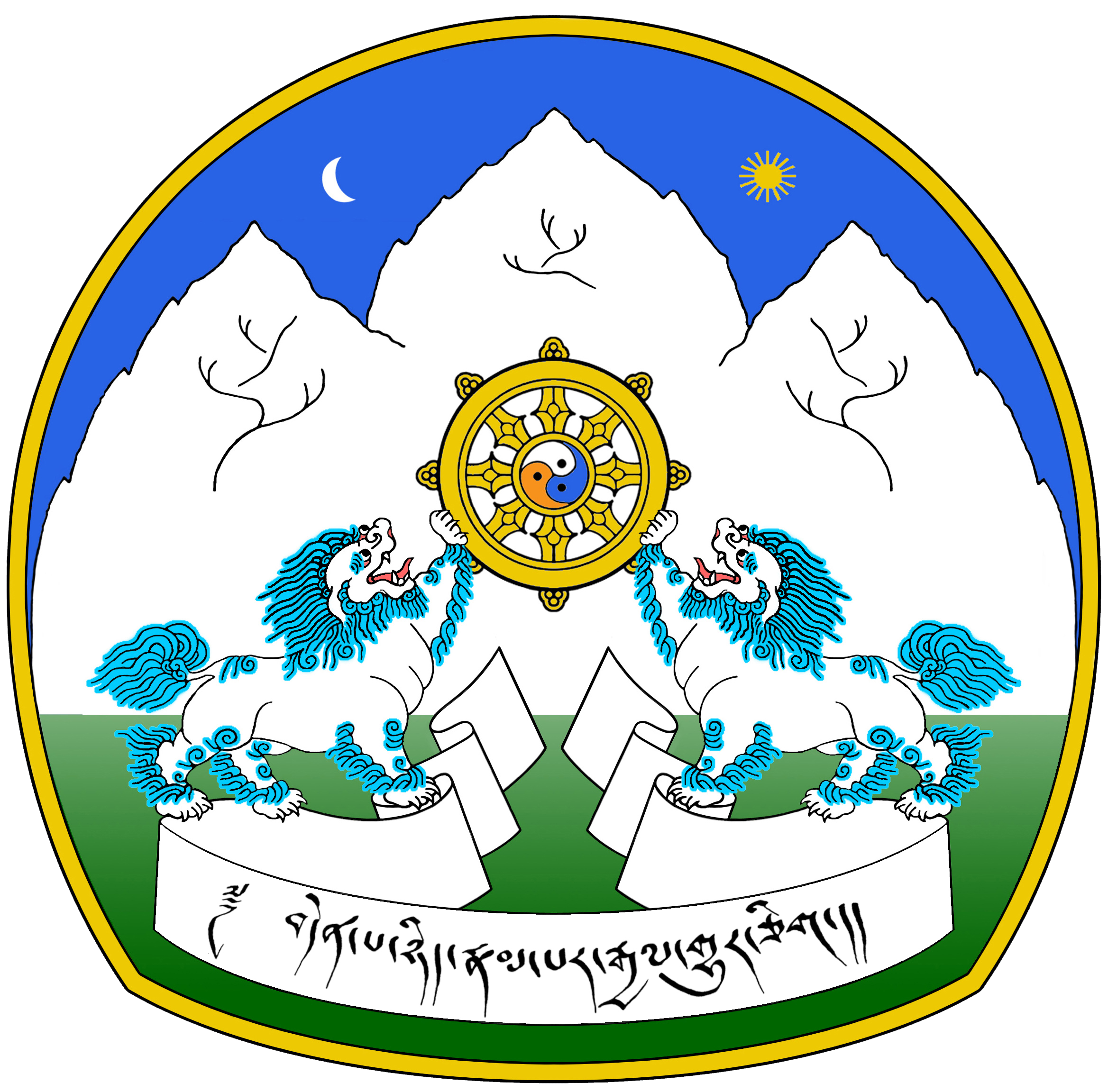 2017 GST Field Officer's Training ProgramDepartment of Finance, CTA Department of Finance, CTA is pleased to invite application for its maiden GST Program initiative. Certified by a renowned institute, this program is designed exclusively to train the qualified aspirants with the newly introduced Goods and Service Tax regulations. The program will provide professional skills and competence to independently resolve tax related issues at Tibetan Settlements. Venue: DharamshalaApplication deadline: November 26, 2017Duration of the Workshop: 30 daysNo. of Seats : 15 The program will commence on December 15, 2017Eligibility Criteria:Should not be below the age of 25 or above the age of 40 as on November 30, 2017.Should have minimum bachelor degree and preference will be given to those applicants with commerce background.Knowledge on legal, taxation (GST) and business incorporation will be an added advantage.Should be able to function with minimum supervision with high sense of ownership.Skilled in quantitative data analysis preferred.Please attach a duly attested copy of your updated Green Book, RC and Educational certificates along with the application form which can be downloaded at tibetanentrepreneurs.orgAll documents should be forwarded to:    Secretary, Department of Finance, CTAGangchen Kyishong, DharamsalaDistt. Kangra, H.P 176215 INDIA                   (OR)           Emailed at ted@tibet.netEnquiry/contacts: Tenzin Wangyal: 9805035128 II Tenzin Norsang 9816768569	  Email: ted@tibet.net 